SOPA DE LEGUMES PORTUGUESAIngredientesPara 2 pessoa(s):1/2 colher de sopa azeite1/2 colher de sopa amido de milho farinha maizena1 dl leite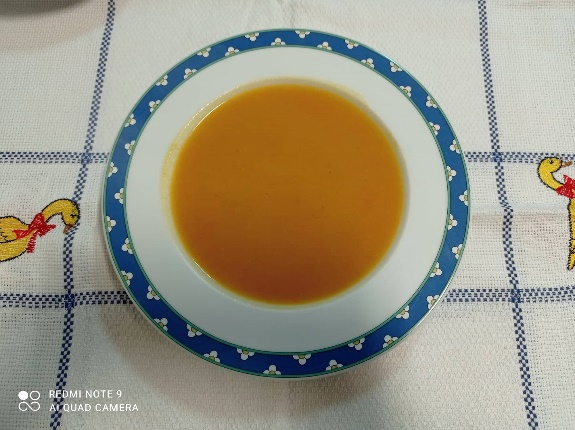 3 batatas médias2 cenouras médias1 tomate pequeno65 gr feijão verde11/2 couve-flor pequena2 cebolas pequenassal q.b.caldo de carne q.b.Modo de preparaçãoDescascam-se e lavam-se as batatas, cebolas e as cenouras.Cortam-se aos bocados assim como o feijão verde e a couve-flor e põem-se todos estes legumes a cozer numa panela com o caldo de carne suficiente para fazer o creme.Depois de tudo cozido, passa-se pelo o passe-vite ou com a varinha.Vai ao lume novamente, e quando estiver quase a ferver, adiciona-se a maisena desfeita num pouco de leite, mexe-se, e continuando a mexer deixe ferver até engrossar.Tira-se a panela do lume, deita-se o resto do leite e o azeite mexe-se muito bem. De seguida, serve-se. Pode colocar-se duas folhas de hortelã.Valor nutricionalPor porção: Calorias: 57kcal | Hidratos de carbono: 3g | Proteina: 1g | Gordura: 5g | Gordura Saturada: 1g | Sódio: 3mg | Potássio: 79mg | Fibra: 1g | Açúcar: 1g | Vitamina A: 321IU | Vitamina C: 5mg | Cálcio: 14mg | Ferro: 1mgPreço/ porção (aproximado):Batata-0,75€                                                    Couve-Flor – 0,32€Cenoura- 0,40€                                               Cebola – 0,55€Tomate-0,20€                                                  Feijão verde – 0,73€